09.08.2017											           № 857						г. СевероуральскО внесении изменений в муниципальную программу Североуральского городского округа «Развитие физической культуры,спорта и молодежной политики в Североуральском городском округе» на 2014-2020 годы, утвержденную постановлением Администрации Североуральского городского округа от 01.11.2013 № 1546 Руководствуясь постановлениями Правительства Свердловской области от 31.05.2017 № 402-ПП «О распределении субсидий из областного бюджета местным бюджетам, предоставление которых предусмотрено государственной программой Свердловской области «Развитие физической культуры, спорта и молодежной политики в Свердловской области до 2024 года», между муниципальными образованиями, расположенными на территории  Свердловской области, в 2017 году», от 05.07.2017 № 498-ПП «О распределении субсидий из областного бюджета местным бюджетам, предоставление которых предусмотрено государственной программой Свердловской области «Развитие физической культуры, спорта и молодежной политики в Свердловской области до 2024 года», между муниципальными образованиями, расположенными на территории  Свердловской области, на подготовку молодых граждан к военной службе в 2017году», статьей 43 Положения о правовых актах Североуральского городского округа, утвержденного решением Думы Североуральского городского округа от 22.04.2015 № 33, постановлением Администрации Североуральского городского округа от 02.09.2013 № 1237 «Об утверждении Порядка формирования и реализации муниципальных программ Североуральского городского округа», извещением Министерства физической культуры и спорта Свердловской области об итогах отбора муниципальных образований, расположенных на территории Свердловской области,  бюджетам которых могут быть предоставлены субсидии из областного бюджета на реализацию мероприятий по поэтапному внедрению Всероссийского физкультурно-спортивного комплекса «Готов к труду и обороне» (ГТО) в 2017 году от 15.06.2017 № 18-01-81/2181, в целях приведения объемов финансирования в соответствие с решением Думы Североуральского городского округа от 12.07.2017 № 52 «О внесении изменений в решение Думы Североуральского городского округа от 21.12.2016 «О бюджете Североуральского городского округа на 2017 год и плановый период 2018-2019 годов», Администрация Североуральского городского округаПОСТАНОВЛЯЕТ:1. Внести в муниципальную программу Североуральского городского округа «Развитие физической культуры, спорта и молодежной политики в Североуральском городском округе» на 2014-2020 годы, утвержденную постановлением Администрации Североуральского городского округа от 01.11.2013 № 1546 с изменениями, внесенными постановлениями Администрации Североуральского городского округа от 31.12.2013 № 1999, 11.03.2014 № 354, 21.03.2014 № 414, 23.04.2014 № 564, 23.06.2014 № 834, 13.05.2014 № 631, 22.09.2014 № 1345, 17.11.2014 № 1733, 25.12.2014 № 2106, 03.02.2015 № 155, 13.04.2015 № 666, 02.06.2015 № 1012, 19.08.2015 № 1437, 17.09.2015 № 1536, 20.10.2015 № 1705, 08.12.2015 № 2137, 31.12.2015 № 2300, 25.01.2016 № 51, 14.06.2016 № 725, 29.06.2016 № 820, 02.08.2016 № 962, 26.09.2016 № 1193, 30.12.2016г. № 1710, 22.03.2017 № 376, 26.05.2017№ 609, 26.06.2017 № 727 следующие изменения:1) в Паспорте муниципальной программы Североуральского городского округа «Развитие физической культуры, спорта и молодежной политики в Североуральском городском округе» на 2014-2020 годы строку «Объемы реализации муниципальной программы по годам реализации, тыс. рублей» изложить в следующей редакции:2) в наименовании государственной программы Свердловской области «Развитие физической культуры, спорта и молодежной политики в Свердловской области до 2020 года» слова «до 2020 года» заменить словами «до 2024 года»;3) подпункты 6,7 Раздела 3 «План мероприятий по выполнению муниципальной программы» после слов «Министерство физической культуры и спорта Свердловской области» дополнить словами «и Департамент молодежной политики Свердловской области»;4) подпункте 8 Раздела 3 «План мероприятий по выполнению муниципальной программы» после слов «Министерством физической культуры и спорта Свердловской области» дополнить словами «и Департаментом молодежной политики Свердловской области»;5) в подпункте 3.1.7. Раздела 3 «План мероприятий по выполнению муниципальной программы» слова «Министерством физической культуры, спорта и молодежной политики Свердловской области (далее – Министерство)» заменить словами «Департаментом молодежной политики Свердловской области (далее – Департаментом)»;6) в подпунктах 3.1.8, 3.1.9 Раздела 3 «План мероприятий по выполнению муниципальной программы» слово «Министерством» заменить словом «Департаментом»;7) в подпункте 3.1.23 Раздела 3 «План мероприятий по выполнению муниципальной программы» слово «Министерство» заменить словом «Департамент)»;1) приложение № 2 к муниципальной программе «План мероприятий по выполнению муниципальной программы Североуральского городского округа «Развитие физической культуры, спорта и молодежной политики в Североуральском городском округе» на 2014-2020 годы» (прилагается).2. Разместить настоящее постановление на официальном сайте Администрации Североуральского городского округа.И. о. Главы АдминистрацииСевероуральского городского округа					  В.П. Матюшенко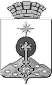 АДМИНИСТРАЦИЯ СЕВЕРОУРАЛЬСКОГО ГОРОДСКОГО ОКРУГАПОСТАНОВЛЕНИЕОбъемы реализации муниципальной программы по годам реализации, тыс. рублейОбщий объем финансирования Программы составляет 536182,06790 рублей, в том числе:Общий объем финансирования Программы составляет 536182,06790 рублей, в том числе:Общий объем финансирования Программы составляет 536182,06790 рублей, в том числе:Общий объем финансирования Программы составляет 536182,06790 рублей, в том числе:Общий объем финансирования Программы составляет 536182,06790 рублей, в том числе:Общий объем финансирования Программы составляет 536182,06790 рублей, в том числе:Общий объем финансирования Программы составляет 536182,06790 рублей, в том числе:Общий объем финансирования Программы составляет 536182,06790 рублей, в том числе:Общий объем финансирования Программы составляет 536182,06790 рублей, в том числе:Объемы реализации муниципальной программы по годам реализации, тыс. рублейИсточники финансированияФинансирование (тыс. руб.)Финансирование (тыс. руб.)Финансирование (тыс. руб.)Финансирование (тыс. руб.)Финансирование (тыс. руб.)Финансирование (тыс. руб.)Финансирование (тыс. руб.)Финансирование (тыс. руб.)Объемы реализации муниципальной программы по годам реализации, тыс. рублейИсточники финансированияИтого по годам2014201520162017201820192020Объемы реализации муниципальной программы по годам реализации, тыс. рублейМБ442019,4679050942,358190,549413,5514055826,5615062306,6580064630,89700100709,0000Объемы реализации муниципальной программы по годам реализации, тыс. рублейФБ1180,50000350,5373,5456,500000,000000,000000,000000,00000Объемы реализации муниципальной программы по годам реализации, тыс. рублейОБ19032,300009526,4880,4842,00000337,100000,000000,000007446,40000Объемы реализации муниципальной программы по годам реализации, тыс. рублейВИ73949,8000010451,410416,411416,4000010416,4000010416,4000010416,4000010416,40000Объемы реализации муниципальной программы по годам реализации, тыс. рублейИТОГО:536182,0679071270,669860,862128,4514066580,0615072723,0580075047,29700118571,80000